      Alumno:…….……………………Email:……………………….Telefono:…………………….Fecha:……………………….TRABAJO PRÁCTICO N°1ANEXO I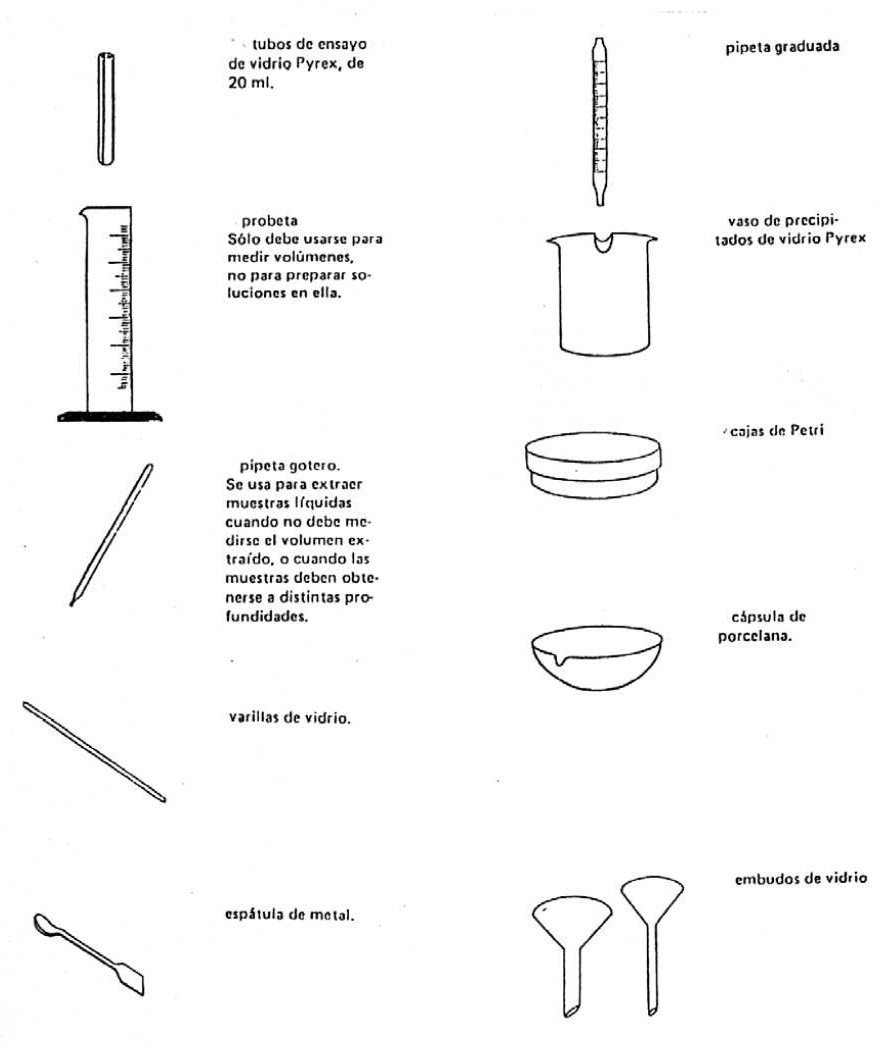 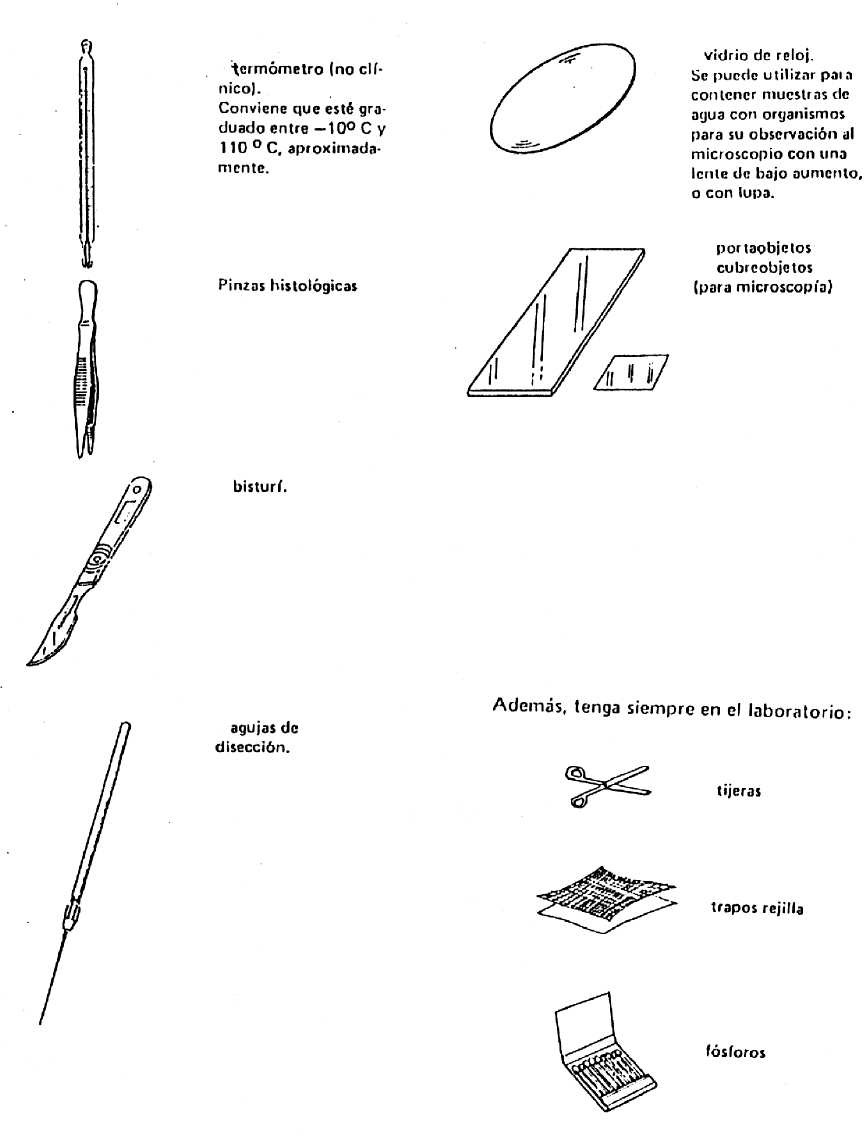 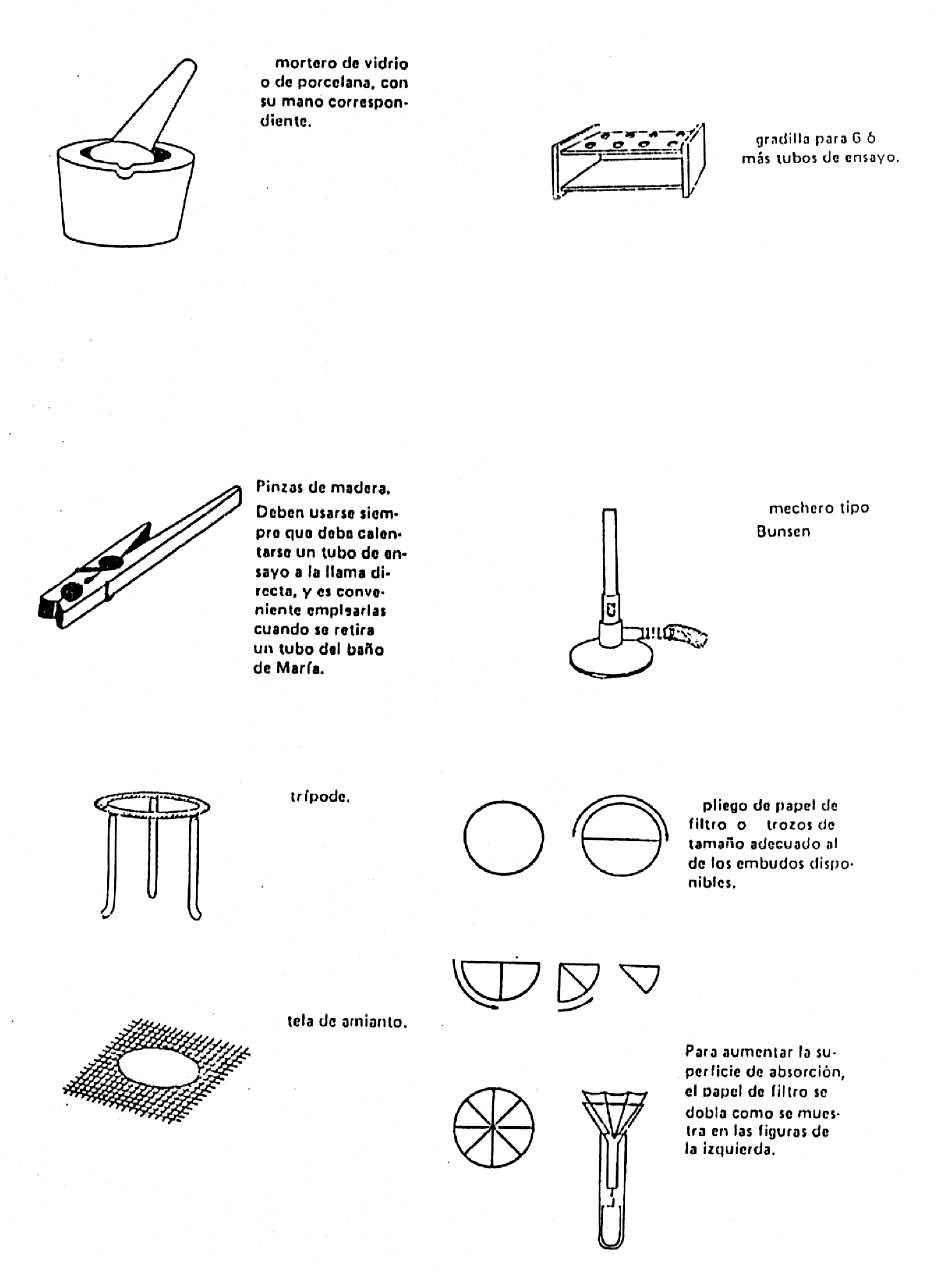 